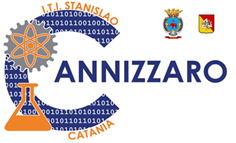 Docente: LEGENDAClasse 2019/2020DisciplinaNumeri di alunni con PAIStatoPianificazioneNumero di oreClasse 2019/2020indicare la classe di provenienza dello scorso anno scolastico in cui sono stati segnalati alunni con PAIDisciplinaspecificare la disciplina in cui alunni hanno necessità di recuperare debiti formativiNumero di alunni con PAIindicare il numero di alunni della classe che hanno bisogno di recuperare debiti formativi nella specifica disciplina indicataStatoriportare: COMPLETATO se il programma di recupero per gli studenti con PAI è stato terminato; IN CORSO se attualmente il programma è in fase di svolgimento; DA INIZIARE se ancora non è stato possibile avviare il programma di recupero già bisognosi è stato ProgrammazioneSpecificare CURRICOLARE se si è previsto che l’attività dei PAI venga fatta o è stata fare in orario normale delle Lezioni; EXTRACURRICOLARE se si è previsto che l’attività dei PAI venga fatta o è stata fatta al di fuori del proprio orario settimanale di lezione.Numero di oreNumero di ore complessive dedicate ai PAI 